Игра викторина «Самый умный космонавт».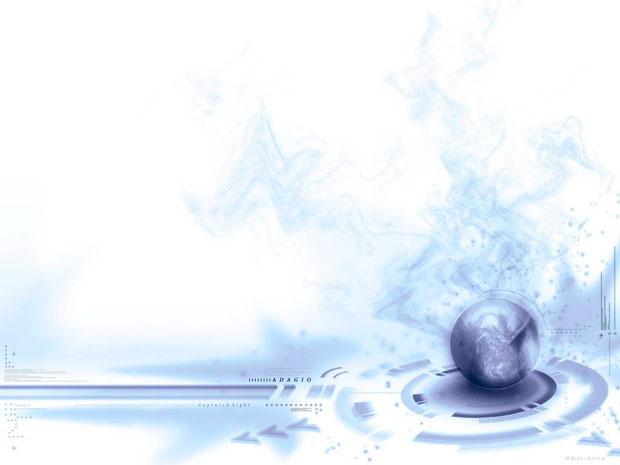 1.Кто такие космонавты?2. Как звали первого космонавта планеты?3.На чем космонавты летают в космос?4. Как называется спутник земли?5. Откуда стартуют ракеты?6. По какой одежде мы узнаем космонавта, готовящегося в полет?7.Как назывался первый космический корабль?8.Кто первый побывал в космосе люди или животные?9..Как звали собак, которые побывали в космосе и благополучно вернулись на землю?10.Как называется планета, на которой мы живем?11.Все планеты вращаются вокруг?12. На чем можно перелететь из одного города в другой?